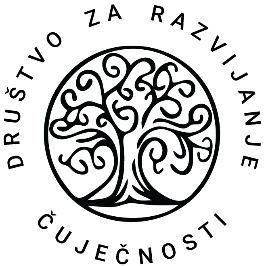 POGODBA O ČLANSTVU VKNJIŽNICI ČUJEČNOSTI1. člen(načela delovanja)Knjižnica čuječnosti (v nadaljevanju: Knjižnica) deluje v okviru Društva za razvijanje čuječnosti (matična številka: 4075196000; v nadaljevanju: Društvo).Vsakdo lahko omogoči izposojo svojih knjig, tako da jih prinese na naslov Knjižnice čuječnosti, pri čemer knjige ostanejo v njegovi lasti. Knjige so opremljene z nalepko, ki beleži ime in kodo lastnika.Lastnik lahko na svojo željo knjige kadarkoli umakne iz Knjižnice in znova razpolaga z njimi na običajen način.Vse knjige so katalogizirane v sistemu Librarika, ki beleži lastnike posamezne enote gradiva, izposojo, vračila in zamude pri vračilu. Knjižnični katalog je javno dostopen na spletni strani: https://cujecna.librarika.com.2. člen(obratovalni čas)Knjižnica čuječnost obratuje po dogovoru z aktualnim knjižničarjem ali knjižničarko Društva, njegov ali njen kontakt pa člani najdejo na spletni strani Društva za razvijanje čuječnosti.3. člen(članstvo)Izposoja gradiva je mogoča zgolj članom Društva za razvijanje čuječnosti in je za njih brezplačna. Članstvo v Knjižnici se omogoči s podpisom te pogodbe.Članstvo v Knjižnici preneha s prenehanjem članstva v Društvu ali na željo člana.4. člen(roki za izposojo gradiva na dom)Za vse vrste gradiva velja redni rok izposoje 14 dni.Če želi član/ica podaljšati rok izposoje, to lahko stori pred iztekom vsakokratnega roka izposoje.Rok izposoje je mogoče podaljšati večkrat, vendar je najdaljši skupni rok izposoje 42 dni. Če gradivo ni rezervirano, se lahko po vrnitvi takoj ponovno izposodi.Če član/ica z vrnitvijo posamezne enote gradiva zamuja več kot 30 dni, izgubi pravico do nadaljnje izposoje, dokler ne vrne dotične enote.5. člen(dolžnosti članov)Člani Knjižnice izposojenega gradiva ne smejo posojati tretjim osebam.Ob izgubi gradiva mora član/ica izgubljeno gradivo nadomestiti z gradivom enake kakovosti ali plačati znesek v vrednosti gradiva, ki ga določi Knjižnica.S podpisom tega dokumenta postajam član/ica Knjižnice čuječnosti, soglašam z načeli delovanja knjižnice in zagotavljam, da se bom po njih ravnal/a. Kraj in datum: ___________________________Podpis člana/ice : ___________________________Podpis knjižničarja/ke: ___________________________Članu se dodeli članska številka: ___________________________